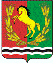 АДМИНИСТРАЦИЯ                                 МУНИЦИПАЛЬНОГО ОБРАЗОВАНИЯ                                    КИСЛИНСКИЙ СЕЛЬСОВЕТАСЕКЕЕВСКОГО  РАЙОНА  ОРЕНБУРГСКОЙ  ОБЛАСТИ П О С Т А Н О В Л Е Н И Е11.11.2022                                        с. Кисла                                                №93-пОб утверждении перечней главных администраторов доходов бюджета муниципального образования Кислинский сельсовет на 2023 год и на плановый период 2024 и 2025 годовВ соответствии со статьей 160.1, пунктом 4 статьи 160.2 Бюджетного кодекса Российской Федерации, постановляю:Утвердить перечень главных администраторов доходов бюджета муниципального образования Кислинский сельсовет на 2023 год и на плановый период 2043 и 2025 годов (Приложение №1).Настоящее постановление применяется к правоотношениям, возникающим при составлении и исполнении бюджета муниципального образования Кислинский сельсовет, начиная с бюджета на 2023 год и на плановый период 2024 и 2025 годов.Разместить настоящее постановление на официальной интернет-странице муниципального образования Кислинский сельсовет портала администрации МО Кислинский сельсовет Асекеевского района Оренбургской области:https://mo-kisla.ruКонтроль за исполнением настоящего постановления оставляю за собой.Постановление вступает в силу с 1 января 2023 года. Глава муниципального образования                                                В.Л. АбрамовПРИЛОЖЕНИЕ №1К постановлению администрации   от 11.11.2022 № 93-пПЕРЕЧЕНЬглавных администраторов доходов бюджета муниципального образования Кислинский сельсовет на 2023 год плановый период 2024 и 2025 годовКод доходаНаименование дохода01220805000100000150Перечисления из бюджетов сельских поселений (в бюджеты поселений) для осуществления возврата (зачета) излишне уплаченных или излишне взысканных сумм налогов, сборов и иных платежей, а также сумм процентов за несвоевременное осуществление такого возврата и процентов, начисленных на излишне взысканные суммы10010302231010000110Доходы от уплаты акцизов на дизельное топливо, подлежащие распределению между бюджетами субъектов РФ и местными бюджетами с учетом установленных дифференцированных нормативов отчислений в местные бюджеты10010302241010000110Доходы от уплаты акцизов на моторные масла для дизельных и (или) карбюраторных (инжекторных) двигателей, подлежащие распределению между бюджетами субъектов РФ и местными бюджетами с учетом установленных дифференцированных нормативов отчислений в местные бюджеты10010302251010000110Доходы от уплаты акцизов на автомобильный бензин, подлежащие распределению между бюджетами субъектов РФ и местными бюджетами с учетом установленных дифференцированных нормативов отчислений в местные бюджеты10010302261010000110Доходы от уплаты акцизов на прямогонный бензин, подлежащие распределению между бюджетами субъектов РФ и местными бюджетами с учетом установленных дифференцированных нормативов отчислений в местные бюджеты18210102010011000110Налог на доходы физических лиц с доходов, источником которых является налоговый агент, за исключением доходов, в отношении которых исчисление и уплата налога осуществляется в соответствии со статьями 227, 227.1 и 228 Налогового кодекса РФ (сумма платежа (перерасчеты, недоимка и задолженность по соответствующему платежу, в том числе по отмененному) 18210102010013000110Налог на доходы физических лиц с доходов, источником которых является налоговый агент, за исключением доходов, в отношении которых исчисление и уплата налога осуществляется в соответствии со статьями 227, 227.1 и 228 Налогового кодекса РФ (суммы денежных взысканий (штрафов) по соответствующему платежу согласно законодательству РФ) 18210102030012100110Налог на доходы физических лиц с доходов,  полученных физическими лицами в соответствии со статьей 228 Налогового кодекса Российской Федерации (пени по соответствующему платежу)18210503010011000110Единый сельскохозяйственный налог (сумма платежа (перерасчеты, недоимка и задолженность по соответствующему платежу, в том числе по отмененному)18210503010012100110Единый сельскохозяйственный налог (пени по соответствующему платежу)18210601030101000110Налог на имущество физических лиц, взимаемый по ставкам, применяемым к объектам налогообложения, расположенным в границах поселений (сумма платежа (перерасчеты, недоимка и задолженность по соответствующему платежу, в том числе по отмененному)18210601030102100110Налог на имущество физических лиц, взимаемый по ставкам, применяемым к объектам налогообложения, расположенным в границах поселений (пени по соответствующему платежу)18210606043101000110Земельный налог с организаций, обладающих земельным участком, расположенным в границах сельских поселений (сумма платежа (перерасчеты, недоимка и задолженность по соответствующему платежу, в том числе по отмененному)18210606043101000110Земельный налог с организаций, обладающих земельным участком, расположенным в границах сельских поселений (пени по соответствующему платежу)18210606043102100110Земельный налог с физических лиц,) обладающих земельным участком, расположенным в границах сельских поселений (сумма платежа (перерасчеты, недоимка и задолженность по соответствующему платежу, в том числе по отмененному18210606043101000110Земельный налог с физических лиц, обладающих земельным участком, расположенным в границах сельских поселений (пени по соответствующему платежу)91810804020011000110Государственная пошлина за совершение нотариальных действий  должностными лицами органов местного самоуправления, уполномоченными в соответствии с законодательными актами Российской Федерации на совершение нотариальных действий91811105025100000120Доходы, получаемые в виде арендной платы, а также  средства от продажи права на заключение договоров аренды на земли, находящиеся в собственности поселений ( за исключением земельных участков муниципальных бюджетных и автономных91811302995100000130Прочие доходы от компенсации затрат бюджетов поселений01211701050100000180Невыясненные поступления, зачисляемые в бюджеты поселений91820215001100000150Дотации бюджетам сельских поселений на выравнивание бюджетной обеспеченности91820215001100000150Дотации бюджетам сельских поселений на поддержку мер по обеспечению сбалансированности бюджетов91820235118100000150Субвенции бюджетам сельских поселений на осуществление первичного воинского учета на территориях, где отсутствуют военные комиссариаты91820235118100000150Субвенции бюджетам сельских поселений на осуществление первичного воинского учета на территориях, где отсутствуют военные комиссариаты91820245160100000150Межбюджетные трансферты, передаваемые бюджетам сельских поселений для компенсации  дополнительных расходов, возникших в результате решений, принятых органами власти другого уровня